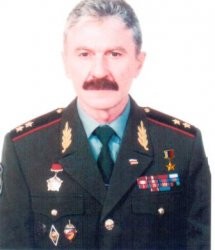 День героев отечества- классный часУæрæсейы Хъæбатыр.Уый у стыр хæрзиуæг, кæцыйæ хорзæхгонд æрцæуынц, Райгуырæн бæстæйы сæрвæлтау йæ цард чи нæ бавгъау кæндзан.Уыдонæй иу у не мзæххон Миндзаты Майрæмы фырт Михаил.Уый райгуырдис Рухæны мæйы 28 бон 1955 азы, Дыгуры районы, Сындзыхъæуы Цæгат Ирыстон- Алании, зæхкусæджы хæдзары. 1973 азы астæуккаг скъола каст куы фæцис, уæд 1973 азы бацыд г. Орджоникидзейы уæлдæр командыгæнæн мидхъуыддæгты æфсæддон училищемæ.1976 азы лейтенанты цины æрвыст æрцыд Прибалтикӕйы ӕфсӕддон округмӕ. Лӕгӕвзарӕн рӕстӕджы 1983-1985 азты йӕ интернационалон хӕс ӕххӕст кодта Афганистаны.Бирӕ уӕззау ӕмӕ зын фӕндӕгтыл ацыд инӕлар Миндзайы- фырт. Цал ӕмӕ цал хатыӕрлӕууыд цард ӕмӕ мӕлӕты ӕхсӕн.1985- 1990 азты разамынд лӕвӕрдта Прибалтикӕйы мидхъуыддӕгты ӕнӕнхъӕлӕджы дӕлхайадӕн.1991- 1993 азты йӕ ӕфсӕддон хӕс ӕххӕст кодта «Дон-100»-йы горӕт Новочеркасскы.1995 азы сырх дипломимӕ каст фӕцис Мидхъуыддӕгты министрады уӕлдӕр скъола дӕлбулкъоны цины. 1995-2002 азы йӕ ӕфсӕддон хӕс ӕххӕст кодтаг. Дзӕуджыхъӕуы.Архайдта хӕст йӕ тӕмӕны кӕм уыд, уыцы бынӕтты: Азербайджан, Армени, Карабах, Буденновск, Гуырдзы, Хуссар Иры, Цӕцӕны… 2003 азы райдыдта кусын Уӕрӕсейы Федерацийы Мидхъуыддӕгты хайады. 2005 азы Уӕрӕсейы Президенты уынаффӕмӕ гӕсгӕлӕвӕрд ӕрцыд инӕлар- майоры цин.2009 азы та Уӕрӕсейы Хъӕбатыры ном.